LodgingAll lodging reservations are to be made by the member attending MOPC. The staff are no longer able to secure reservations on behalf of students. Due to the varying seasonal activities in the Newport area, we highly encourage you to make reservations as soon as you have a confirmed quota, and no later than one month prior to attending class.Some key points to understand are:When making travel arrangements in DTS, please select Naval Station Newport, not the city of Newport.MOPC students typically receive unaccompanied orders. Coordinate with NGIS if a spouse or family is staying with you during the five week class. Please call 1-800-NAVY-BED (628-9233) or visit WWW.DODLODGING.NET. NGIS customer service is located in Building 1312. This includes the Newport Chalet. NGIS / Navy Lodge information is listed below:

Newport CBH: (401) 841-7900 DNS: 841-7900. Pets are not allowed at the NGIS. 

Navy Lodge Newport: Tel: 800-628-9466 or locally (401) 849-4500. Pet friendly rooms.If you are going to arrive late, it is imperative to call toyour respective lodging facility to ensureyour room is held.The following meal rates apply: Gov't Quarters Available= Proportional Meal Rate (PMR); No Gov't Quarters Available=Commercial Meal Rate (CMR).Active duty members who desire to stay elsewhere (i.e. off base), keep in mind that without a Certificate of Non-Availability(CNA) issued byNGIS and/or in Defense Travel System (DTS), you willonly be reimbursed the lowest NGIS day rate.(Currently$75.00).Although messing is available, be advised students typically do not have the necessary allotted time to attend normal lunch hours.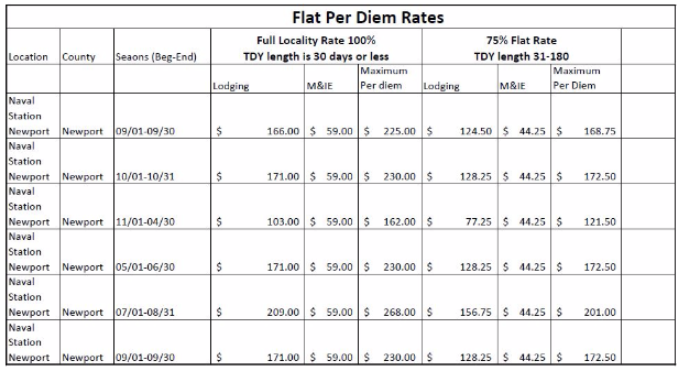 